13.04.2021r (wtorek)                                  ŻYRAFKI    TEMAT : Zabawy  w  kolorowej wiejskiej zagrodzie  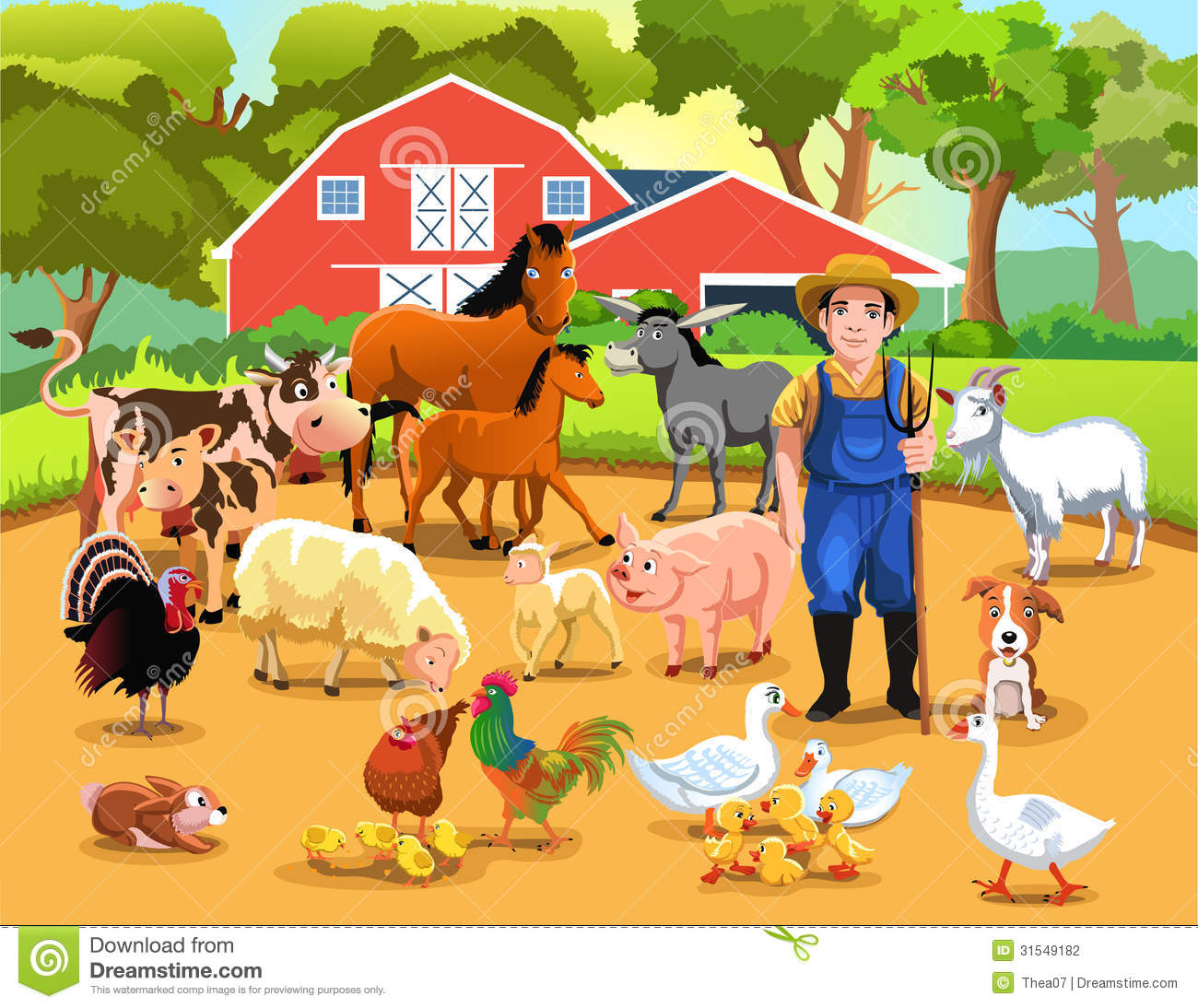 Dzień dobry. Zapraszam do wspólnej zabawy.Na dobry początek zapraszam do ćwiczeń porannych i rozgrzewki.1. Pobaw się z rodzicami przy muzycehttps://www.youtube.com/watch?v=RsKRBBhgrYQPomoce do przygotowania przez rodziców w domu: farby: żółta, niebieska i czerwona, pędzelek, biała kartka A4, kredki, zdjęcia oraz napisane nazwy zwierząt: krowa, koń, kogut, kura, owca, pies, świnia, koza, indyk, domy zwierząt: stajnia, kurnik, obora, chlew, zagroda, buda.2.Posłuchaj piosenki „W zagrodzie’’. Spróbuj zapamiętać jak najwięcej zwierząt, które występują w piosence http://chomikuj.pl/marzena.w1/Dokumenty/PRZEDSZKOLE/PIOSENKI/wie*c5*9b*2c+zwierz*c4*99ta/W+ZAGRODZIE,277898945.mp3 3,Mieszanie kolorów.Rodzic przynosi trzy kolory farb: żółtą, niebieską oraz czerwoną. Prosi dziecko, żeby przypomniało mu, jakie kolory powstaną po zmieszaniu farby:• żółtej z niebieską (zielony)• niebieskiej z czerwoną (fioletowy)• czerwonej z żółtą (pomarańczowy).Po każdej uzyskanej odpowiedzi miesza farby w tych kolorach. Następnie prosi dziecko, aby używając tylko sześć kolorów namalowało wybrane zwierzę mieszkające na wsi.4.Zabawa ruchowa -Dotknij.Dziecko biega po pokoju. W pewnym momencie rodzic wymienia nazwę koloru np. żółty. Zadaniem dziecka jest znaleźć i dotknąć jak najwięcej rzeczy, które są w kolorze żółtym. Zabawa powtarza się. 5.Zabawa - W jakim kolorze?Rodzic rozkłada kartki na których są napisane nazwy zwierząt z wiejskiego podwórka oraz ich zdjęcia: barany, konie, kury, koguty, kozy, krowy, indyki. Zadaniem dziecka jest odczytać napisy, umieścić pod nimi zdjęcia odpowiednich zwierząt i określić kolory ich sierści, piór.6.Ćwiczenia klasyfikacyjne – Gdzie mieszkają zwierzęta?Rodzic pokazuje obrazki domów, w których mieszkają zwierzęta (stajnia, kurnik, obora, chlew, zagroda, buda). Dziecko wspólnie z rodzicem nazywają domy zwierząt następnie pod każdym domem umieszczają sylwetę zwierzęcia, które w nim mieszka(stajnia – koń; obora – krowa; ; buda – pies; chlew – świnia; 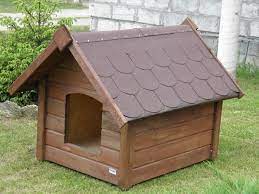 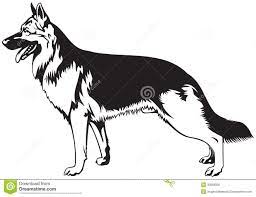 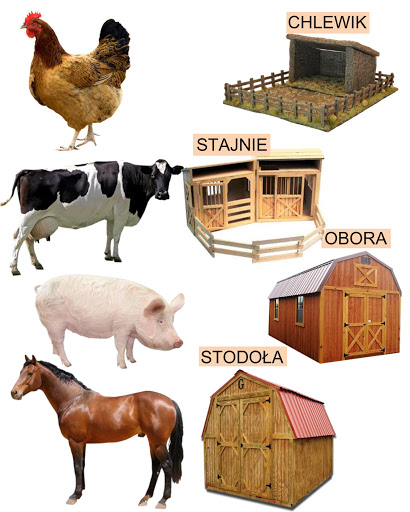 7.Zabawy matematyczne dla chętnych dzieci (5 latki)– W wiejskiej zagrodzie.Rodzic czyta zadania tekstowe. Zadaniem dziecka jest wykorzystując kredki, ułożyć działania do wysłuchanego zadania i obliczyć je.Na wiejskim podwórku znajdowało się pięć kur. Z kurnika wyszły jeszcze trzy kury. Ile kur było razem na podwórku?  5 + 3 = 8Siedem koni jadło siano w stajni. Do stajni przyprowadzono jeszcze trzy konie. Ile koni było w stajni?  7 + 3 = 10W zagrodzie znajdowało się dziesięć owiec. Na podwórko wyszły cztery owce. Ile owiec zostało w zagrodzie?  10 – 4 = 6( można wykorzystać do zadań czworaka robi trzy obroty wokół własnej osi.  8 .Karta pracy książka str. 36- Połącz obrazki zwierząt z ich cieniami         9.   Wesoła zabawa -Dopowiedz i zrób”:Powiedz: prosię i podrap się po …(nosie)Powiedz: koń i wyciągnij do mnie…(dłoń)Powiedz: krowy i dotknij palcem …(głowy)Powiedz: króliczki i nadmij …(policzki)Powiedz: kaczuszka i dotknij łokciem …(brzuszka)Powiedz: psy i klaśnij raz, dwa, …(trzy)               KARTY PRACY DLA CHĘTNYCH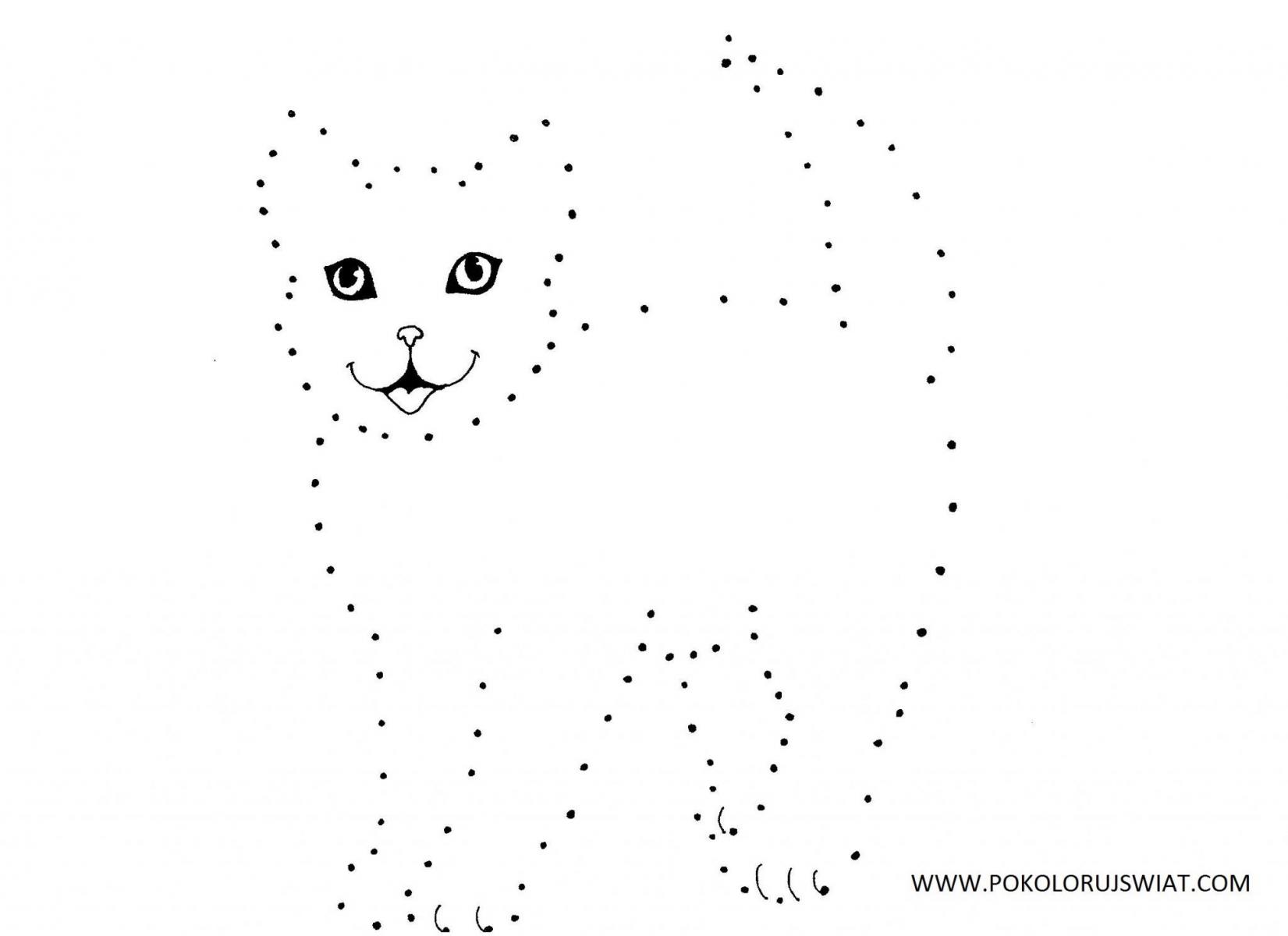 NARYSUJ PO ŚLADZIE KOTA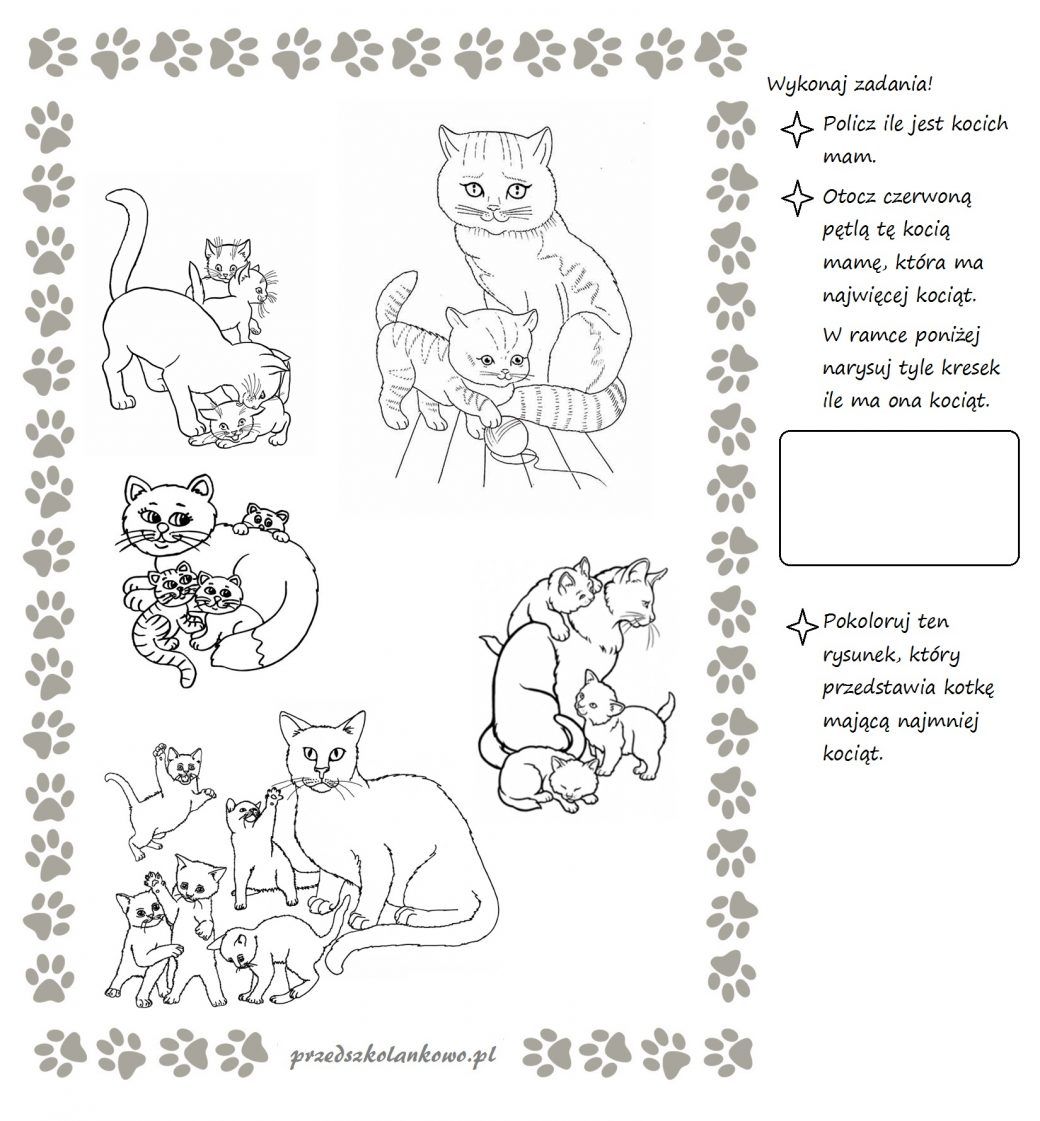 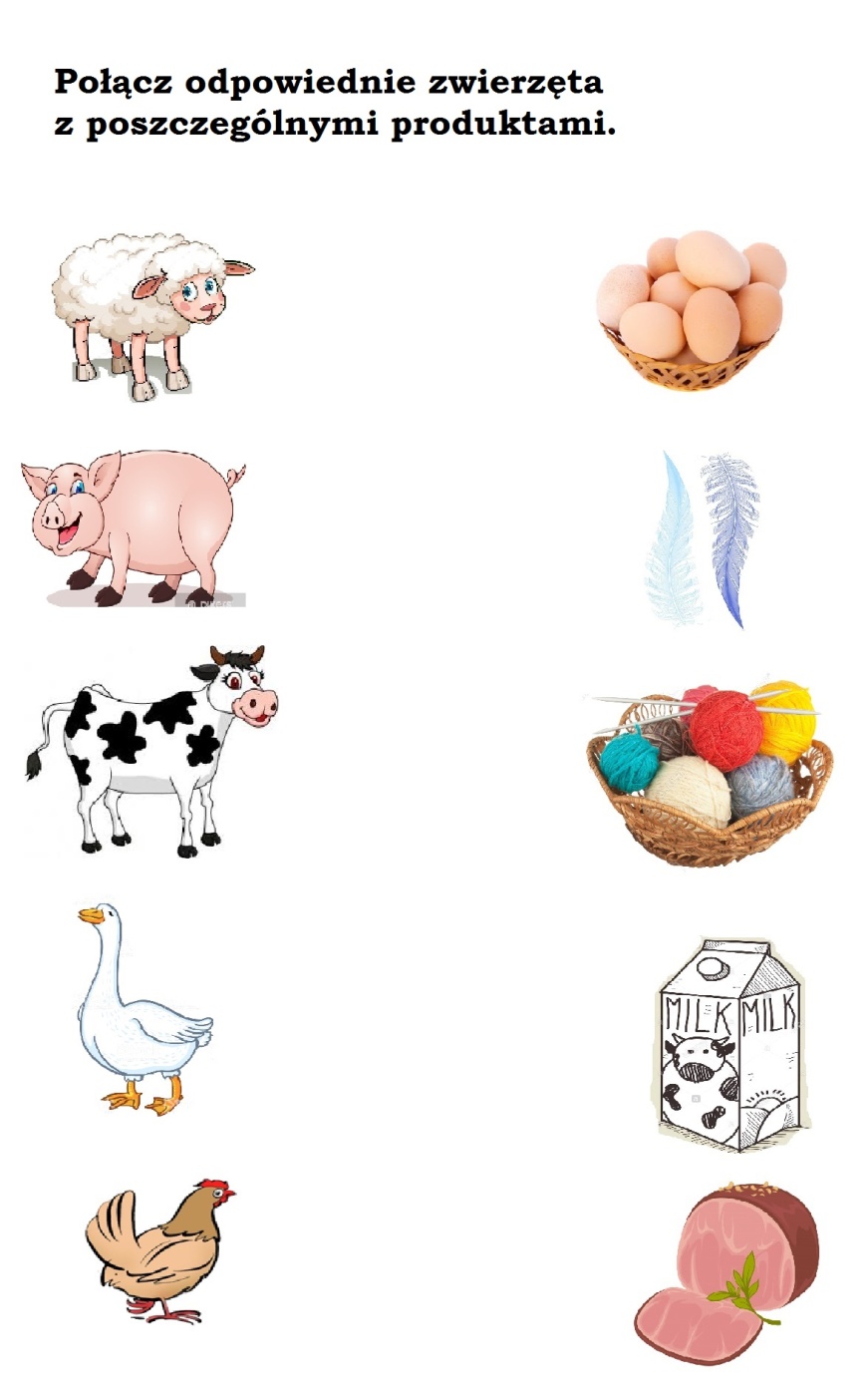 